Job Title:	Volunteer Coordinator (Band 4) Where appropriate, reasonable adjustments to these criteria will be considered to accommodate personal circumstances such as disabilities.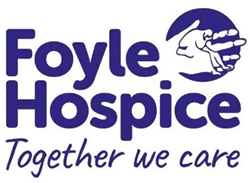 Foyle HospicePerson SpecificationCriteriaEssentialDesirableMethod of AssessmentQualifications /Education /Training5 GCSE’s at Grade C or above including Maths and English.IT Qualification Application formKnowledge and SkillsProficient in IT skills including Microsoft Office programmes.Administration Experience.Knowledge of HR processesApplication form and interviewApplication formAnd interviewExperienceData base experience.Experience of working with volunteers.Application form InterviewPersonal requirements e.g., communication, interpersonalExcellent organisational skills.Good communication and interpersonal skills. Self-motivated with the ability    to work independently.Ability to work effectively within a team setting. InterviewInterviewInterviewOther requirementsClean driving licence and access to a car.Application form